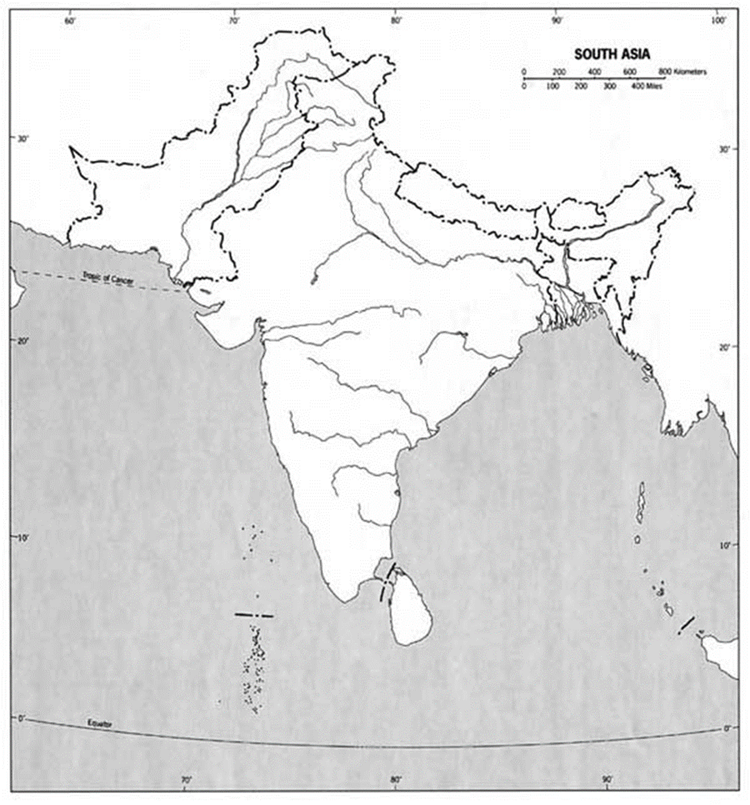 Geographical Places: Indian Ocean 					Mount EverestArabian Sea					Eastern Ghats Bay of Bengal					Western Ghats Gulf of Kutch 					Deccan Plateau Gulf of Khambhat 				Ganges Plain Palk Strait 					Thar Desert Indus River 					Sri LankaGanges River					Maldives Islands Brahmaputra River 				Andaman Islands Himalayas 					Narmada River Countries:India						Pakistan 	Bangladesh					NepalBhutan Geographical Terms  (Some Review and some New)Delta 						Subcontinent Plateau 					Elevation Monsoon					Ecosystem PlateCultural hearth 